Prescribed Medication Form and Parent/carer agreement to administer medicines in the school setting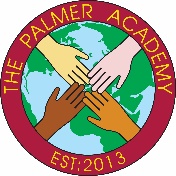 Note: The ‘Care Plan Contextual Information’ must be completed first. One form is required for each medication.The above information is, to the best of my knowledge, accurate at the time of writing and I give consent to school staff to administer the above medicine(s) in accordance with the school policy. I will inform the school immediately, in writing, if there is any change in dosage or frequency of the medicine, or if the medicine is stopped.Record of medicines administered		Name of childDate of birthClassMedical condition or illnessDescribe medical needs and give details of child’s symptoms, triggers, signs, treatments, facilities, equipment or devices, environmental issues etc.Name/type of medicine(as described on the container)Expiry dateDosage, method, frequency and timingTotal amount given to schoolSpecial precautions or other instructionsAre there any side effects that the school needs to know about?Self-administration – yes or no?Procedures to take in an emergencyEmergency contact nameDaytime telephone numberRelationship to childName: Relationship to pupil: Signature: Date: Child’s name:Child’s name:Date of birth:Date of birth:Medicine:Dose:Time of day:Method:DateTime givenStock prior to administrationDose givenAdministered by(Signature)Checked by(Signature)Stock after administration